                                                                                                                                                                Учредитель конкурсов: 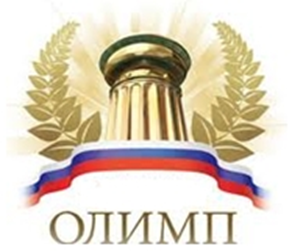 Информационно- методический дистанционный центр «ОЛИМП»Сайт является зарегистрированным в Российской Федерации средством массовой информации.Свидетельство о регистрации ЭЛ № ФС 77-61641 от 07.05.2015 года.Всероссийский проект конкурсовметодических разработок уроков и внеклассных мероприятийдля педагогов и обучающихся.Всероссийский конкурс«ИЗ МЕТОДИЧЕСКОЙ КОПИЛКИ»(ЭКСПРЕСС-КОНКУРС)Сайт : http://konkursolimp.rue-mail: olimpkonkurs@yandex.ruКонтактная информация: 8 905 910 7154Список участников и результаты конкурсаСЕРИЯЭМКРЕГ.НОМЕРДАТА ПОСТУПЛЕНИЯ РАБОТЫФИООБРАЗОВАТЕЛЬНОЕ УЧРЕЖДЕНИЕРЕЗУЛЬТАТ03319.05.2017г.Калашникова  Вера ИосифовнаМКОУ «Бачатская оши» Кемеровская область, Беловский район3 степень03219.05.2017г.Древаль Елена ВладимировнаМКОУ «Бачатская оши» Кемеровская область, Беловский район3 степень03118.05.2017г.Войтович Светлана АнатольевнаМБДОУ д/с №21 города Белово, Кемеровская областьЛауреат03018.05.2017г.Веселова Елена БорисовнаМБДОУ «Детский сад № 33 «Зайчик» Кемеровская область, город Междуреченск2 степеньПриказ от «20» мая 2017г.№087-Э02916.05.2017г.Белякова Нина ФедоровнаМКОУ «Бачатская общеобразовательная школа-интернат» Кемеровская область ,Беловский район2 степень02816.05.2017г.Глазунова Марина ВладимировнаМБДОУ № 88 "Светлячок" г. ПензаЛауреатПриказ от «18» мая 2017г.№086-Э02712.05.2017г.Платошечкина Евгения ГеннадьевнаМБДОУ ДСКВ № 42 «Огонек» г. Юрга, Кемеровская область3 степеньПриказ от «15» мая 2017г.№084-Э02610.05.2017г.Аккуратнова Марина АлександровнаМБДОУ №88 «Светлячок» г. Пенза2 степеньПриказ от «12» мая 2017г.№083-Э02504.05.2017г.Мальцева Ольга АнатольевнаМБДОУ «Детский сад №33 «Зайчик» Город Междуреченск, Кемеровская область2 степеньПриказ от «06» мая 2017г.№081-Э02412.04.2017г.Рубцова Марина АлександровнаГБПОУ ИО ЗЖДТ Иркутская область, г. Зима2 степеньПриказ от «14» апреля 2017г.№074-Э02304.04.2017г.Сатункина Юлия Валерьевна,Голай Олеся Викторовна,Семенова Екатерина ЕвгеньевнаМБДОУ № 233 « Детский сад комбинированного вида» г. КемеровоЛауреат02203.04.2017г.Лебедь Валерия АлександровнаГБПОУ РА «Адыгейский педагогический колледж им. Х. Андрухаева» Республика Адыгея, Г.Майкоп2 степень02103.04.2017г.Любодеева Ирина ВикторовнаМАДОУ №239 «Детский сад комбинированного вида»Кемеровская область, г. КемеровоЛауреатПриказ от «05» апреля 2017г.№065-Э02030.03.2017г.Веригина Ирина ВикторовнаМБОУ «Новопоселёновская СОШ» Курского районаКурская область, Курский район, д.1-е Цветово2 степеньПриказ от «01» апреля 2017г.№063-Э01924.03.2017г.Аникина Алёна АндреевнаГБПОУ РО ВТИТБиД Ростовская область, г. Волгодонск2 степень01824.03.2017г.Казицына Светлана ЮрьевнаМБДОУ Детский сад № 34Кемеровская обл., г. Осинники3 степеньПриказ от «27» марта 2017г.№058-Э01721.03.2107г.Рубцова Марина АлександровнаГБПОУ ИО ЗЖДТ Иркутская область, г. Зима2 степеньПриказ от «23» марта 2017г.№056-Э01618.03.2017г.Малявко Оксана ВалериевнаМДОУ№42 «Росинка» Г. Волжский, Волгоградская областьЛауреатПриказ от «21» марта 2017г.№055-Э014/01512.03.2017г.Правдюкова Людмила Евгеньевна / Медведева Светлана АлександровнаМБДОУ "Детский сад № 1 "Рябинка" ХМАО-Югра , г.Нефтеюганск2 степеньПриказ от «14» марта 2017г.№052-Э01302.03.2107г.Тогидний Иван ИвановичАУ ПО «Ханты-Мансийский технолого-педагогический колледж»  г. Ханты-Мансийск1 степеньПриказ от «04» марта 2017г.№049-Э01222.02.2017г.Шаляпина Людмила АлексеевнаМБДОУ детский сад № 11 Кировская область, г. Кирово-ЧепецкЛауреатПриказ от «25» февраля 2017г.№047-Э01120.02.2017г.Гордеева Татьяна АлександровнаГАПОУ СО «Режевской политехникум» Свердловская область, г. Реж3 степень01018.02.2017г.Заречнева Дарья / Осеева Елена АлексеевнаМБДОУ «Детский сад №33 «Зайчик» Кемеровская область, г. МеждуреченскЛауреатПриказ от «21» февраля 2017г.№045-Э00913.02.2017г.Второва Ольга Аркадьевна / Решетникова Татьяна АнатольевнаМБДОУ детский сад № 11 Кировская область, г. Кирово-ЧепецкЛауреат00811.02.2017г.Косарева Наталья СергеевнаМБОУ»СОШ№34» Республика Татарстан, г.Казань1 степеньПриказ от «15» февраля 2017г.№042-Э00707.02.2017г.Заволокина Лариса АнатольевнаМБДОУ № 29 «Детский сад комбинированного вида»город КемеровоЛауреатПриказ от «09» февраля 2017г.№041-Э00627.01.2017г.Шкаева Оксана СергеевнаМБДОУ «Детский сад «Сказка» пос. Зональная Станция Томского района Томская областьСтатья 2 степень00527.01.2017г.Шкаева Оксана СергеевнаМБДОУ «Детский сад «Сказка» пос. Зональная Станция Томского района Томская областьПрезентация2 степень00426.01.2017г.Дильман Наталья Викторовна / Красилова Галина ИвановнаМБДОУ № 29 «Детский сад комбинированного вида» Кемеровская область, город Кемерово2 степеньПриказ от «28» января 2017г.№038-Э00319.01.2017г.Гришина Светлана МихайловнаМБДОУ детский сад № 33 «Зайчик» Кемеровская область, город Междуреченск2 степень00218.01.2017г.Митряшкина Наталья МихайловнаМБДОУ №4 «Уголек» Кемеровская область, город МыскиЛауреатПриказ от «20» января 2017г.№028-Э00111.01.2017г.Кудряшова Татьяна ГеннадьевнаМБДОУ «Детский сад №1 «Рябинка» Г. Нефтеюганск Тюменская областьЛАУРЕАТПриказ от «13» января 2017г.№026-Э